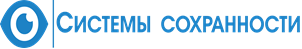 Аппликатор «Universal»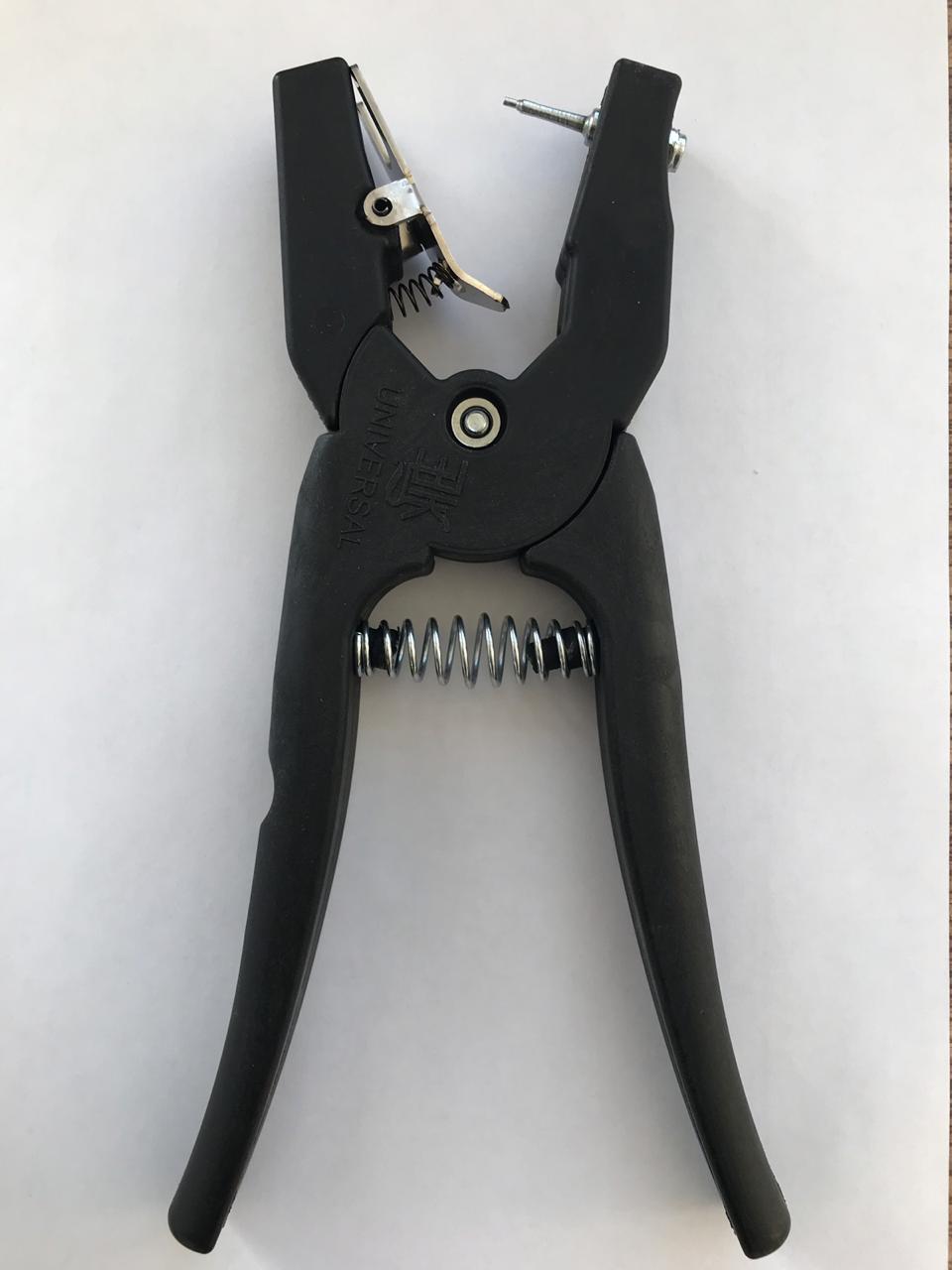 Технические параметры аппликатора:Производство: Республика КазахстанПрименение : Подходит для визуальных и электронным биркам UNI.ООО «СИСТЕМЫ СОХРАННОСТИ»     8(8412)200-665           https://systsafety.ru№Наименование, модельДлина, мм.Вес,граммМатериал  Детали Цвет 1Universal250 мм295 гПолиамид Сталь Черный  